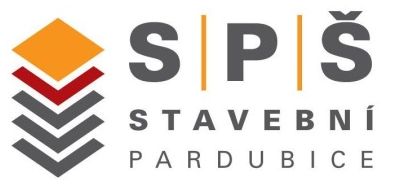 Střední průmyslová škola stavební PardubiceSokolovská 150, 533 54 Rybitvívyzývá k podání nabídky na výběr dodavatele na veřejnou zakázku malého rozsahu:Dodávka tonerůpro Střední průmyslovou školu stavební PardubiceZadavatel: Střední průmyslová škola stavební Pardubice,Sokolovská 150, 533 54 Rybitví,zastoupený ředitelkou Mgr. Bc. Renatou PetružálkovouOrganizací výběrového řízení je pověřen: Mgr. Jiří Kutinatel.: 702 286 662,  e-mail: kutina@spsstavebni.czPodmínky soutěže a specifikace zakázky:Vymezení plnění soutěže Předmět zakázky:Dodávka tonerů dle seznamu a požadavkůdodání na adresu školy i jednoho kusu do 48 hodin zdarmavšechny tonery originálzpětný odběr prázdných tonerů (zdarma) zajištění potřeb školy v období od 15. 10. 2017 do 14. 10. 2018 dodržení nabídnutých cen po celé období od 15. 10. 2017 do 14. 10. 2018(nabídnutá cena může být změněna pouze z důvodu DPH), fakturace pouze odebraného množstvíZpůsob zpracování cenové nabídky – vyplněná tabulka:Cenová nabídka Cena bude uvedena:jako cenová nabídka nejvýše přípustné ceny za jeden kus dle předmětu dodávky í v členění cena bez DPH, DPH, cena celkem včetně DPH cena za dodání na adresu školyZáruční dobaSoučástí nabídky bude uvedena i záruční doba za dodávku.Záruční doba musí být na dodávku minimálně 24 měsíců.Místo plnění: Střední průmyslová škola stavební Pardubice, Sokolovská 150, 533 54 Rybitví, Doba plnění zakázky:Termín plnění je od 15. 10. 2017 do 14. 10. 2018 dle objednávek školyPožadavky na kvalifikační předpoklady uchazečů Nabídka bude podána v českém jazyceVýpis z obchodního rejstříku, pokud je v něm zapsán (kopie)Kopie živnostenského listu a kopie platného osvědčení o odborné způsobilosti dle zákona č. 309/2006 Sb. a zákona č. 133/1985 Sb. ve znění pozdějších předpisů. Čestné prohlášení uchazeče, že není uveden v rejstříku nespolehlivého plátce DPH a nemá v evidenci daní zachyceny daňové nedoplatky, a to jak v České republice, tak v zemi sídla, místa podnikání či bydliště dodavateleČestné prohlášení uchazeče, že nemá nedoplatek na pojistném a na penále na veřejné zdravotní pojištění nebo na sociální zabezpečení a příspěvku na státní politiku zaměstnanosti, a to jak v České republice, tak v zemi sídla, místa podnikání či bydliště dodavateleZpůsob hodnocení nabídek:  nejnižší nabídková cena hodnocení nabídek probíhá jako neveřejné.Soutěžní lhůta: Soutěžní lhůta končí dnem 2. 10. 2017 v 10.00 hodinNabídky musí být doručeny nejpozději do 2. 10. 2017 do 10.00 hodin do podatelny Střední průmyslové školy stavební Pardubice. Z důvodu čerpání dovolených prosíme o zasílání poštou. Doručením není podací razítko pošty.Způsob podávání nabídek: Nabídky se podávají v písemné formě v českém jazyce a musí obsahovat označení „Dodávka tonerů- veřejná zakázka malého rozsahu“.Vlastní nabídka musí obsahovat vyplněné tabulky uvedené v bodě 1 „Cenová nabídka“ a přílohu č. 1 Krycí list.Nabídka bude obsahovat návrh smlouvy, ve které bude uveden bod „udělení souhlasu se zveřejněním v registru smluv“. Součástí smlouvy bude i cenová nabídka.Zadávací lhůta: Zadávací lhůta, po kterou je uchazeč vázán svou nabídkou se stanovuje na období od 15. 9. 2017 do 14. 10. 2018. Zadavatel si vyhrazuje právo: změnit, případně zrušit poptávkuneuzavřít smlouvu s žádným uchazečem a nevracet podané nabídkyuzavřít smlouvu na část plnění zakázky, pokud se zadavatel pro částečné plnění zakázky rozhodneinformovat výběru prostřednictvím elektronické poštyzadavatel neposkytne na zakázku zálohuumístit smlouvu v registru smluvV Rybitví dne 15. 9. 2017                                                                   Mgr. Bc. Renata Petružálková                                                               ředitelka         Střední průmyslová škola stavební PardubiceVyvěšeno dne: 15. 9. 2017Sejmuto dne: 2. 10. 2017Příloha č. 1Krycí list veřejné zakázky malého rozsahuDodávka tonerůTiskárnapočet tiskárentonermin.strancena za 1ks bez DPHcena 1ks s DPHcena celkem bez DPHcena celkem s DPHCanon LBP7210CDN1black34000,00 Kč0,00 KčCanon LBP7210CDN1yellow29000,00 Kč0,00 KčCanon LBP7210CDN1magenta29000,00 Kč0,00 KčCanon LBP7210CDN1cyan29000,00 Kč0,00 KčLaserBase MF 32201black25000,00 Kč0,00 KčHP DesignJet T5201black80ml0,00 Kč0,00 KčHP DesignJet T5201cyan80ml0,00 Kč0,00 KčHP DesignJet T5201yellow80ml0,00 Kč0,00 KčHP DesignJet T5201magenta80ml0,00 Kč0,00 KčXerox WorkCentre 53251black30000,00 Kč0,00 KčXerox Phaser 62801black70000,00 Kč0,00 KčXerox Phaser 62801cyan59000,00 Kč0,00 KčXerox Phaser 62801yellow59000,00 Kč0,00 KčXerox Phaser 62801magenta59000,00 Kč0,00 KčXerox Phaser 3300MFP1black80000,00 Kč0,00 KčXerox Phaser 32503black50000,00 Kč0,00 KčOKI - MB4512black25000,00 Kč0,00 KčOKI - Mb472dnw1black70000,00 Kč0,00 KčKonicaMinolta Bizhub 2151black120000,00 Kč0,00 KčHP LaserJet 1320n1black25000,00 Kč0,00 KčCanon IR 10221black84000,00 Kč0,00 KčCanon IR 25201black146000,00 Kč0,00 KčCanon IR 33001black160000,00 Kč0,00 KčOKI - C 3101black35000,00 Kč0,00 KčOKI - C 3101cyan20000,00 Kč0,00 KčOKI - C 3101yellow20000,00 Kč0,00 KčOKI - C 3101magenta20000,00 Kč0,00 KčHP LaserJet 10201black20000,00 Kč0,00 KčCelkemCelkemCelkemCelkem0,00 Kč0,00 Kč0,00 Kč0,00 KčTiskárnapočet tiskárentonermin.strancena za 1ks bez DPHcena 1ks s DPHcena celkem bez DPHcena celkem s DPHCanon LBP7210CDN1black34000,00 Kč0,00 KčCanon LBP7210CDN1yellow29000,00 Kč0,00 KčCanon LBP7210CDN1magenta29000,00 Kč0,00 KčCanon LBP7210CDN1cyan29000,00 Kč0,00 KčLaserBase MF 32201black25000,00 Kč0,00 KčHP DesignJet T5201black80ml0,00 Kč0,00 KčHP DesignJet T5201cyan80ml0,00 Kč0,00 KčHP DesignJet T5201yellow80ml0,00 Kč0,00 KčHP DesignJet T5201magenta80ml0,00 Kč0,00 KčXerox WorkCentre 53251black30000,00 Kč0,00 KčXerox Phaser 62801black70000,00 Kč0,00 KčXerox Phaser 62801cyan59000,00 Kč0,00 KčXerox Phaser 62801yellow59000,00 Kč0,00 KčXerox Phaser 62801magenta59000,00 Kč0,00 KčXerox Phaser 3300MFP1black80000,00 Kč0,00 KčXerox Phaser 32503black50000,00 Kč0,00 KčOKI - MB4512black25000,00 Kč0,00 KčOKI - Mb472dnw1black70000,00 Kč0,00 KčKonicaMinolta Bizhub 2151black120000,00 Kč0,00 KčHP LaserJet 1320n1black25000,00 Kč0,00 KčCanon IR 10221black84000,00 Kč0,00 KčCanon IR 25201black146000,00 Kč0,00 KčCanon IR 33001black160000,00 Kč0,00 KčOKI - C 3101black35000,00 Kč0,00 KčOKI - C 3101cyan20000,00 Kč0,00 KčOKI - C 3101yellow20000,00 Kč0,00 KčOKI - C 3101magenta20000,00 Kč0,00 KčHP LaserJet 10201black20000,00 Kč0,00 KčCelkemCelkemCelkemCelkem0,00 Kč0,00 Kč0,00 Kč0,00 KčDodavatel – název firmy, právní forma, sídlo:IČ:DIČ:Statutární zástupce:Kontakt na statutárního zástupce:Kontaktní osoba:E-mail:Telefon: